RAPORT PRIVIND SITUAŢIA HIDROMETEOROLOGICĂ ŞI A CALITĂŢII MEDIULUIîn intervalul 13.04.2018, ora 8.00 – 14.04.2018, ora 8.00I.	SITUAŢIA HIDROMETEOROLOGICĂ1. Situaţia şi prognoza hidro pe râurile interioare şi Dunăre din 14.04.2018, ora 7.00RÂURIDebitele au fost relativ staţionare pe râurile din Maramureş, Banat, Oltenia, Muntenia şi Dobrogea şi în scădere uşoară pe celelalte râuri, exceptând cursul mijlociu al Prutului unde au fost în creştere prin propagare.Se situează peste COTA DE ATENȚIE râul Urlui la s.h  Furculeşti (150+4)-jud.TR.Debitele se situează în general la valori peste mediile lunare multianuale, exceptând râurile din bazinele hidrografice: Someş - aval Dej,  Someșul Mic, Lăpuș, Crasna, Barcău, Crişul Alb, Târnava Mică, Bega, Cerna, Buzău, Putna, Rm. Sărat, Trotuş mijlociu şi inferior, Moldova şi Suceava, afluenții Jiului mijlociu și inferior, afluenţii Oltului mijlociu, afluenţii Bârladului şi cei ai Prutului, unde se situează sub normalele lunare, cu valori cuprinse între 30-90%.Debitele vor fi relativ staționare, exceptând râurile din bazinele hidrografice Mureş, Olt superior şi Siret, unde vor fi în scădere uşoară, şi cursul mijlociu al Prutului, unde vor fi în creştere prin propagare.Sunt posibile creșteri de niveluri și debite ca urmare a precipitațiilor prevăzute, sub formă de aversă, pe unele râuri mici, îndeosebi din zonele montane din vestul, nordul și centrul țării.DUNĂREDebitul la intrarea în ţară (secţiunea Baziaş) în intervalul 13.04 – 14.04.2018 a fost în scădere, având valoarea de 10000 m3/s, peste media multianuală a lunii aprilie (7900 m3/s).În aval de Porţile de Fier, debitele au fost în scădere pe sectoarele Gruia – Oltenița și Brăila – Tulcea, în creștere pe sectorul Călărași – Cernavodă și staționare pe sectorul Hârșova – Vadu Oii.Din informațiile primite până la ora 600, nivelurile se situează peste:- FAZA a II-a DE APĂRARE la staţiile hidrometrice: Bechet (600+7) – jud. DJ, Tr. Măgurele (550+7) – jud. TR, Zimnicea (610) – jud. TR și Hârşova (610+26) – jud. CT; - FAZA I DE APĂRARE la staţiile hidrometrice: Corabia (500+47) – jud. OT, Giurgiu (570+37) – jud. GR, Olteniţa (550+55) – jud. CL, Călăraşi (550+33) – jud. CL, Feteşti (565+72) – jud. IL, Cernavodă (500+91) – jud. CT, Vadu Oii (600+21) – jud. CT, Brăila (560+40) – jud. BR, Galaţi (560+24) – jud. GL, Isaccea (380+83) – jud. TL și Tulcea (320+60) – jud. TL.A intrat în vigoare AVERTIZAREA HIDROLOGICĂ nr. 26 din 13.04.2018.Debitul la intrarea în ţară (secţiunea Baziaş) va fi în scădere (9700 m3/s).În aval de Porţile de Fier, debitele vor fi în scădere pe sectorul Gruia – Călăraşi, în creștere pe sectorul Cernavodă – Vadu Oii şi relativ staţionare pe sectorul Brăila – Tulcea. Nivelurile se vor situa peste: - FAZA a II-a DE APĂRARE la staţiile hidrometrice: Tr. Măgurele și Hârşova judeţele Teleorman şi Constanţa.- FAZA I DE APĂRARE pe sectoarele Bechet – Corabia, Zimnicea – Cernavodă şi Vadu Oii –  Tulcea judeţele Dolj, Olt, Teleorman, Giurgiu, Călăraşi, Ialomiţa, Constanţa, Brăila, Galați şi Tulcea.Se menţine în vigoare AVERTIZAREA HIDROLOGICĂ nr. 26 din 13.04.2018.Se situează în faza I de apărare următoarele sectoare de dig:- Potelu Corabia – jud. Olt;- Bujoru – Pietroşani, Zimnicea – Năsturelu, Seaca-Zimnicea aval, Seaca-Zimnicea amonte - jud. Teleorman;- Vedea-Pietroşani, Vedea-Slobozia, Malu Roșu-Gostinu şi Gostinu-Greaca–Argeş - jud. Giurgiu;- Ostrov, Băneasa, Oltina, Dunăreni, Seimenii Mici, Cochirleni, Zăvalu, Topalu II, Rasova,– jud. Constanţa;- Pardina, Sf. Gheorghe, Tulcea, (din adminstrarea ANAR), Mahmudia, Periprava (administrare consilii locale) - jud. Tulcea.Se situează în faza a II-a de apărare următoarele sectoare de dig:- Topalu I, Dig Dunărea (pr. Dunărea), Ciobanu- Gârliciu (km 19+150, km 21+950 km 25+450), Hârșova-Ciobanu (km 2+500, km 13+950) – jud. Constanţa;- Călmăţui-Gropeni-Chişcani (comp. 1, 2 și 3), Noianu-Chişcani, Municipiu, Titcov, Măraşu, Bandoiu, B.D.S. şi Vărsătura  - jud. Brăila;- Dig Bădălan – jud. Galați;- Crişan, Letea, Gârliciu-Dăeni, Ostrov-Peceneaga,  Peceneaga-Turcoaia, Macin-Iglita-Carcaliu, T. Vladimirescu, Tulcea-Nufăru, 23 August-Grindu,  Grindu-Canton km 30, (din administrarea ANAR), Chilia Veche, Măcin (din administrarea consiliilor locale) - jud. Tulcea.Se situează în faza a III-a de apărare următoarele sectoare de dig:- Filipoiu, Gemenele, Măicanu, Bălaia, Lunguleţu din I.M.B – jud. Brăila;- Smârdan -23 August II, Smârdan -23 August I, Canton km 30-Ciulineţ, Ciulineţ - Isaccea, Gorgova, dig R3, R4 (din administrarea ANAR), Smârdan, Nufăru-Victoria (din administrarea consiliilor locale), dig  Şosea Măcin-Smârdan (din administrarea Companiei Naţionale de Autostrăzi şi Drumuri Naţionale) – jud. Tulcea.2. Situaţia meteorologică în intervalul 13.04.2018, ora 8.00 – 14.04.2018, ora 6.00ÎN ŢARĂVremea a fost deosebit de caldă în cea mai mare parte a țării, deși temperatura aerului a marcat o scădere față de ziua precedentă în regiunile vestice, nordice, centrale, precum și în zonele deluroase din restul teritoriului. Maximele termice s-au încadrat între 10 grade la Mangalia și 29 de grade la Giurgiu. Cerul a fost variabil, cu înnorări temporar accentuate, averse și descărcări electrice în Banat, în Crișana, în cea mai mare parte a Transilvaniei, local în Maramureș și izolat în Oltenia și în Muntenia. Vântul a suflat slab și moderat, cu unele intensificări pe crestele montane și doar izolat în rest. Stratul de zăpadă s-a menținut în zona montană, în special la peste 1500 de metri, cu grosimi în platformele stațiilor meteorologice de până la 221 cm în Masivul Făgăraș (Bâlea Lac). La începutul și la sfârșitul intervalului a fost ceață pe spații mici în Dobrogea. La ora 06.00, se înregistrau valori termice cuprinse între 6 grade la Călărași și Medgidia și 15 grade la Drăgășani.OBSERVAȚII - începând de ieri, de la ora 06.00, au fost în vigoare 7 atenționări cod galben pentru fenomene meteorologice periculoase imediate, după cum urmează: 4 emise de SRPV Timișoara și 3 emise de SRPV Constanța.LA BUCUREŞTIVremea s-a menținut frumoasă și deosebit de caldă. Cerul a fost mai mult senin ziua și variabil noaptea. Vântul a suflat moderat în prima parte a intervalului, apoi a slăbit treptat în intensitate. Temperatura maximă a fost de 25 de grade la Afumați și Băneasa și de 26 de grade la Filaret. La ora 06.00 se înregistrau 11 grade la Afumați, 12 grade la Băneasa și 13 grade la Filaret.3. Prognoza meteorologică în intervalul 14.04.2018, ora 8.00 – 15.04.2018, ora 8.00ÎN ŢARĂVremea va fi mult mai caldă decât în mod obișnuit la această dată. Cerul va fi variabil, cu înnorări temporar accentuate, averse și descărcări electrice în Carpații Orientali, Meridionali și, local, în Moldova și în Transilvania. Vântul va sufla slab și moderat, cu intensificări temporare în sudul Banatului și de scurtă durată, asociat averselor, și în celelalte zone. Temperaturile maxime se vor încadra între 19 și 26 de grade, mai scăzute în zona litorală, unde se vor înregistra între 14 și 18 grade, iar cele minime, în general, între 4 și 14 grade. Dimineața și noaptea, pe arii restrânse va fi ceață.LA BUCUREŞTIVremea va fi mult mai caldă decât în mod normal la această dată. Cerul va fi variabil, iar vântul va sufla slab până la moderat. Temperatura maximă se va situa în jurul valorii de 24 de grade, iar cea minimă de 9...10 grade.4. Buletin nivometeorologic valabil pentru masivele Bucegi şi Făgăraş (versantul nordic) emis pentru perioada 13.04.2018, ora 21 – 14.04.2018, ora 21Starea vremii şi evoluţia stratului de zăpadă în ultimele 24 de ore:Vremea a fost predominant frumoasă şi deosebit de caldă pentru acestă dată. Cerul a fost variabil, mai mult senin în cursul nopţii precedente. Vântul a suflat slab şi moderat cu intensificări în zona înaltă din sector predominant sudic, cu rafale de 65m/h. A fost semnalată o avalanşă mică de suprafaţă de zăpadă umedă, la peste 2200 metri în Bucegi, de pe un versant cu expoziţie sudică. Stratul de zăpadă a scăzut cu până la 12 cm, iar la ora 15.00 acesta măsura 225 cm la Bâlea-Lac, 171 cm la Vf. Omu, iar la Sinaia e discontinuu.Evoluţia vremii în intervalul 13.04.2018, ora 21 – 14.04.2018, ora 21.00:Vremea va fi, în general, instabilă şi caldă, deşi temperaturile vor scădea uşor faţă de ziua precedentă. Cerul va fi temporar noros şi se vor semnala averse de ploaie însoţite izolat de descărcări electrice. Pe arii restrânse cantităţile de precipitaţii vor atinge sau depăşi 15 l/mp. Vântul va sufla slab și moderat, cu intensificări temporare mai ales în cursul averselor, cu rafale de peste 60 km/h. Stratul de zăpadă va continua să se topească.    Peste 1800 m: temperaturi minime: 0 la 4 gr.C;  temperaturi maxime: 5 la 9 gr.C  Sub 1800 m: temperaturi minime: 4 la 7 gr.C; temperaturi maxime: 9 la 16 gr.C.STABILITATEA şi EVOLUŢIA STRATULUI de ZĂPADĂ: La altitudini de peste 1800 m: RISC ÎNSEMNAT (3): Stratul de zăpadă s-a menţinut mediu sau puţin stabilizat pe numeroase pante. Temperaturile pozitive şi ploile estimate vor păstra zăpadă umedă în partea superioară, topind-o în continuare, iar apa rezultată din topire se va acumula în strat, îngreunându-l suplimentar. Se pot declanşa avalanşe de topire de dimensiuni medii şi izolat chiar mari pe numeroase pante suficient de înclinate, riscul fiind amplificat la supraîncărcări oricât de slabe cu turişti sau schiori ce pot acţiona ca factori declanşatori.   Notă: La altitudini mai mici de 1800 m stratul de zăpadă este în general discontinuu sau are dimeniuni reduse, doar în văile şi zonele adăpostite mai sunt depozite de zăpadă.LEGENDA:II. CALITATEA APELORAdministrația Națională Apele Române informează despre producerea, la data de 13.04.2018, la ora 12.40, unei poluări accidentale cu produse petroliere (ulei) a apei râului Mures, aval 100 m de Termocentrala Iernut, jud. Mures. Cauza producerii poluării o reprezintă evacuarea de ulei de la SNGN ROMGAZ – sucursala de Producere Energie Electrica Iernut (Termocentrala), jud. Mureș. La data de 13.04.2018 s-a stopat evacuarea de ulei de la sursă. Personal specializat din SGA Mures s-a deplasat pentru investigații în teren și prelevarea de probe de apă în scopul identificării sursei de poluare și efectuării analizelor de laborator. S-au prelevat 6 probe de apă care, la 14.04.2018, se vor analiza în laboratorul ABA Mures. S-a intervenit cu baraje absorbante la sursa poluanta la evacuarea nr. 2 de  SNGN ROMGAZ S. Producție Energie Electrică Iernut. Reprezentanții CIR ABA Mureș împreună cu conducerea ABA Mureș și SGA Mureș,  s-au aflat pe teren în zona loc.Teiuș (jud. Alba) pentru montarea de materiale (baraje, suluri, estacade, perne) absorbante, aici fiind o zonă mai adecvată pentru montarea lor și reținerea peliculelor poluante precum și prevenirea propagării  acestora. Nu s-a înregistrat mortalitate piscicolă. Au fost anunțați reprezentanții SC Aquaserv S.A. Tg. Mureș, pentru a lua măsurile care se impun la Uzina de apă  din Luduș, jud. Mureș. În cursul nopții de 13-14.04.2018 unda de poluare s-a deplasat prin județul Alba până în județul Hunedoara, unde se intervine cu baraje și materiale absorbante în scopul lichidării.III. CALITATEA MEDIULUIÎn domeniul aeruluiNu s-au semnalat evenimente deosebite.2. 	În domeniul solului şi vegetaţieiComisariatul Județean Brașov din cadrul Gărzii Naționale de Mediu, informează despre producerea, la data de 12.04.2018, la ora 10.50, unui incendiu de resturi vegetale pe raza municipiului Făgăraș, extravilan, care a afectat o suprafață de aprox 2000 mp. Cauza: foc deschis, lăsat nesupravegheat. Pentru stingerea incendiului a intervenit o echipă a ISU Făgăraș, care a lichidat incendiul.Garda Forestieră Timișoara informează despre producerea, la 12.04.2018, la ora 14.00, unui incendiu pe raza Ocolului Silvic Ilia, com Gurasada, sat Runcșor (jud. Timiș) care a afectat 9,95 ha litieră în cadrul unei păduri de foioase proprietate de stat. Incendiul a fost stins în aceeași zi, la ora 22.30, în urma intervenției a trei reprezentanți silvici și a cinci pompieri. Cauza: foc nesupravegheat din pasunile limitrofe. 3. 	În domeniul supravegherii radioactivităţii mediuluiNu s-au semnalat evenimente deosebite.4. 	În municipiul BucureştiÎn ultimele 24 de ore, sistemul de monitorizare a calităţii aerului în municipiul Bucureşti nu a semnalat depăşiri ale pragurilor de informare şi alertă.DIRECȚIA DE COMUNICAREPESTE 1.800 mPESTE 1.800 mFĂGĂRAŞRISC ÎNSEMNAT (3)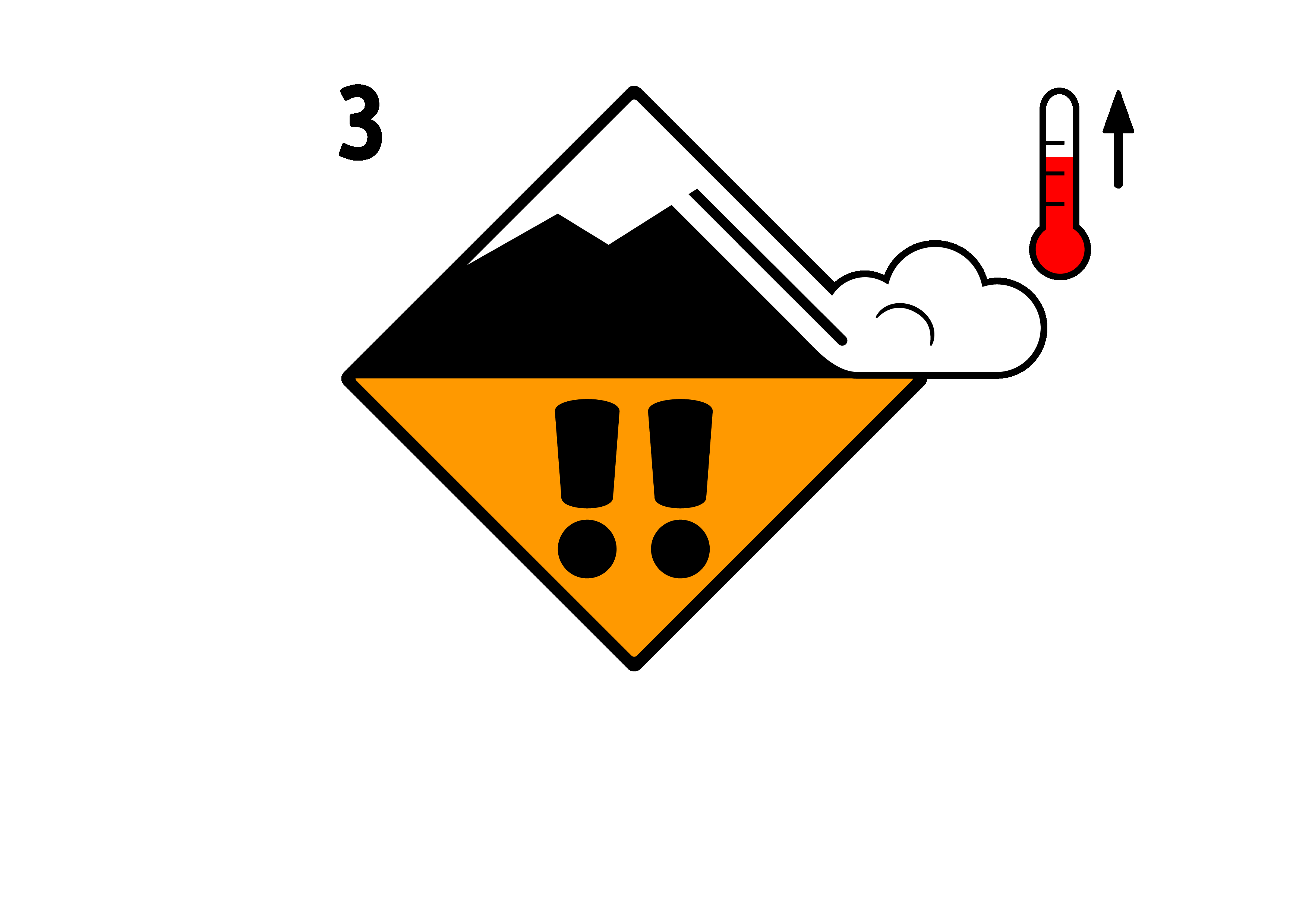 BUCEGIRISC ÎNSEMNAT (3)Gradul de riscStabilitatea stratului de zăpadăProbabilitatea de declanşare a avalanşelor5-foartemareInstabilitatea stratului de zăpadă este generalizată.Chiar şi pe pantele puţin abrupte se pot produce spontan numeroase avalanşe de mari, adesea chiar foarte mari dimensiuni.4-mareStratul de zăpadă este puţin stabilizat pe majoritatea pantelor suficient de înclinate*.Declanşarea avalanşelor este probabilă chiar şi printr-o slabă supraîncarcare**, pe numeroase pante suficient de înclinate. În anumite situaţii sunt de aşteptat numeroase declanşări spontane de avalanşe de dimensiuni medii şi adesea chiar mari.3-însemnatPe numeroase pante suficient de înclinate*, stratul de zăpadă este mediu sau puţin stabilizat.Declanşarea avalanşelor este posibilă chiar în condiţiile unei slabe supraîncărcări**, mai ales pe pantele descrise în buletin. În anumite situaţii sunt posibile unele declanşări spontane de avalanşe medii şi câteodată chiar mari.2-moderatPe anumite pante suficient de înclinate*, stratul de zăpadă este mediu stabilizat; în rest este stabil.Declanşările de avalanşe sunt posibile mai ales la supraîncărcări mari** şi pe unele pante suficient de înclinate ce sunt descrise în buletin. Nu sunt aşteptate declanşările spontane de avalanşe de mare amploare.1-redusStratul de zăpadă este în general stabilizat pe majoritatea pantelor.Declanşarea avalanşelor este posibilă doar izolat pe pantele foarte înclinate şi în cazul unei supraîncărcări mari**. Spontan se pot produce doar curgeri sau avalanşe de mici dimensiuni.